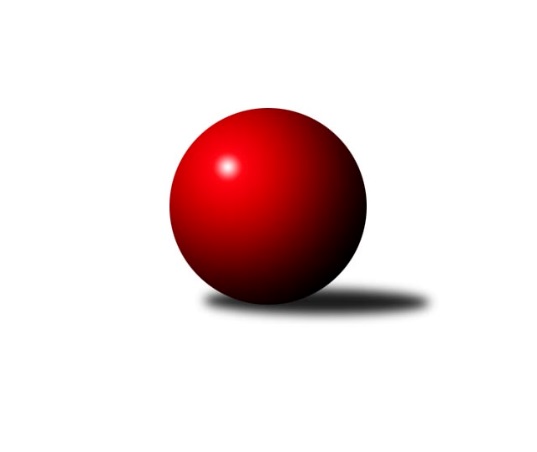 Č.15Ročník 2018/2019	7.3.2019Nejlepšího výkonu v tomto kole: 2541 dosáhlo družstvo: TJ Sokol Bohumín EOkresní přebor Ostrava 2018/2019Výsledky 15. kolaSouhrnný přehled výsledků:TJ Michálkovice  B	- TJ Unie Hlubina˝D˝	2:6	2054:2291	3.0:9.0	4.3.TJ Unie Hlubina E	- SKK Ostrava B	1.5:6.5	2311:2474	2.0:10.0	4.3.TJ Sokol Bohumín E	- TJ Sokol Bohumín D	7:1	2541:2362	9.0:3.0	5.3.SKK Ostrava C	- TJ Unie Hlubina C	4:4	2332:2298	6.5:5.5	6.3.TJ Sokol Bohumín F	- TJ VOKD Poruba C	6:2	2316:2276	6.0:6.0	7.3.Tabulka družstev:	1.	SKK Ostrava C	15	10	2	3	77.0 : 43.0 	107.5 : 72.5 	 2378	22	2.	TJ Sokol Bohumín E	12	9	1	2	70.0 : 26.0 	88.0 : 56.0 	 2374	19	3.	TJ Unie Hlubina˝D˝	15	9	0	6	70.0 : 50.0 	107.5 : 72.5 	 2327	18	4.	SKK Ostrava B	14	8	1	5	65.5 : 46.5 	95.0 : 73.0 	 2375	17	5.	TJ Unie Hlubina C	15	8	1	6	60.0 : 60.0 	90.0 : 90.0 	 2307	17	6.	TJ Sokol Bohumín D	15	8	0	7	62.0 : 58.0 	93.5 : 86.5 	 2331	16	7.	TJ VOKD Poruba C	14	6	0	8	47.0 : 65.0 	73.5 : 94.5 	 2305	12	8.	TJ Sokol Bohumín F	13	5	1	7	50.0 : 54.0 	70.0 : 86.0 	 2278	11	9.	TJ Unie Hlubina E	14	5	0	9	40.5 : 71.5 	74.5 : 93.5 	 2264	10	10.	TJ Michálkovice  B	15	0	0	15	26.0 : 94.0 	52.5 : 127.5 	 2149	0Podrobné výsledky kola:	 TJ Michálkovice  B	2054	2:6	2291	TJ Unie Hlubina˝D˝	Petr Říman	 	 164 	 146 		310 	 0:2 	 363 	 	179 	 184		František Sedláček	Jiří Franek	 	 169 	 190 		359 	 0:2 	 402 	 	209 	 193		Hana Vlčková	David Teichman	 	 128 	 105 		233 	 0:2 	 377 	 	193 	 184		František Tříska	Jan Ščerba	 	 202 	 181 		383 	 2:0 	 352 	 	188 	 164		Alena Koběrová	Petr Řepecký	 	 176 	 190 		366 	 0:2 	 399 	 	188 	 211		František Oliva	Josef Paulus	 	 207 	 196 		403 	 1:1 	 398 	 	191 	 207		Jaroslav Kecskésrozhodčí: vedoucí družstevNejlepší výkon utkání: 403 - Josef Paulus	 TJ Unie Hlubina E	2311	1.5:6.5	2474	SKK Ostrava B	Radovan Kysučan	 	 212 	 184 		396 	 1:1 	 395 	 	201 	 194		Rostislav Hrbáč	Pavel Rybář	 	 184 	 200 		384 	 1:1 	 384 	 	201 	 183		Blažena Kolodějová	Ladislav Šústal	 	 180 	 192 		372 	 0:2 	 429 	 	220 	 209		Daneš Šodek	Jan Petrovič	 	 189 	 201 		390 	 0:2 	 422 	 	218 	 204		Miroslav Koloděj	David Mičúnek	 	 181 	 184 		365 	 0:2 	 428 	 	229 	 199		Jiří Koloděj	Veronika Rybářová	 	 204 	 200 		404 	 0:2 	 416 	 	205 	 211		Jaroslav Čapekrozhodčí: Ved.družstevNejlepší výkon utkání: 429 - Daneš Šodek	 TJ Sokol Bohumín E	2541	7:1	2362	TJ Sokol Bohumín D	David Zahradník	 	 225 	 205 		430 	 2:0 	 365 	 	176 	 189		Ondřej Kohutek	Lukáš Modlitba	 	 236 	 226 		462 	 2:0 	 405 	 	193 	 212		Vojtěch Zaškolný	Lubomír Richter	 	 214 	 198 		412 	 1:1 	 401 	 	201 	 200		Jan Stuś	Martin Ševčík	 	 208 	 221 		429 	 1:1 	 430 	 	204 	 226		Hana Zaškolná	Miroslava Ševčíková	 	 206 	 189 		395 	 2:0 	 351 	 	163 	 188		Vlastimil Pacut	Andrea Rojová	 	 211 	 202 		413 	 1:1 	 410 	 	212 	 198		Markéta Kohutkovározhodčí: Nejlepší výkon utkání: 462 - Lukáš Modlitba	 SKK Ostrava C	2332	4:4	2298	TJ Unie Hlubina C	Miroslav Heczko	 	 190 	 177 		367 	 0.5:1.5 	 390 	 	190 	 200		Martin Gužík	Miroslav Futerko	 	 174 	 194 		368 	 1:1 	 372 	 	193 	 179		Ondřej Valošek	Miroslav Futerko	 	 176 	 186 		362 	 0:2 	 375 	 	178 	 197		Rudolf Riezner	František Deingruber	 	 202 	 216 		418 	 2:0 	 378 	 	197 	 181		Karel Kudela	Michal Blinka	 	 208 	 224 		432 	 2:0 	 379 	 	202 	 177		Michaela Černá	Martin Futerko	 	 197 	 188 		385 	 1:1 	 404 	 	230 	 174		Jiří Břeskarozhodčí: vedoucí družstevNejlepší výkon utkání: 432 - Michal Blinka	 TJ Sokol Bohumín F	2316	6:2	2276	TJ VOKD Poruba C	Günter Cviner	 	 185 	 214 		399 	 1:1 	 367 	 	189 	 178		Richard Šimek	Vladimír Sládek	 	 226 	 177 		403 	 1:1 	 400 	 	199 	 201		Jáchym Kratoš	Jozef Kuzma	 	 222 	 170 		392 	 1:1 	 346 	 	162 	 184		Petr Stareček	Petr Lembard	 	 207 	 217 		424 	 1:1 	 404 	 	221 	 183		Antonín Chalcář	Jiří Toman	 	 195 	 162 		357 	 1:1 	 403 	 	189 	 214		Roman Klímek	Janka Sliwková	 	 144 	 197 		341 	 1:1 	 356 	 	191 	 165		Ladislav Míkarozhodčí: Vedoucí družstevNejlepší výkon utkání: 424 - Petr LembardPořadí jednotlivců:	jméno hráče	družstvo	celkem	plné	dorážka	chyby	poměr kuž.	Maximum	1.	Lukáš Modlitba 	TJ Sokol Bohumín E	432.54	291.0	141.5	3.0	3/3	(473)	2.	Martin Futerko 	SKK Ostrava C	428.48	290.3	138.1	3.6	4/5	(466)	3.	Jiří Koloděj 	SKK Ostrava B	423.07	287.6	135.5	2.6	4/4	(450)	4.	Vojtěch Zaškolný 	TJ Sokol Bohumín D	420.52	290.1	130.4	5.0	5/5	(469)	5.	Michal Blinka 	SKK Ostrava C	418.44	289.5	128.9	5.8	5/5	(453)	6.	Daneš Šodek 	SKK Ostrava B	417.00	290.5	126.5	5.1	4/4	(429)	7.	David Zahradník 	TJ Sokol Bohumín E	408.04	281.8	126.2	7.7	3/3	(437)	8.	Rudolf Riezner 	TJ Unie Hlubina C	407.55	277.7	129.9	6.3	5/5	(441)	9.	František Oliva 	TJ Unie Hlubina˝D˝	406.41	280.8	125.6	5.6	5/5	(474)	10.	Jaroslav Hrabuška 	TJ VOKD Poruba C	406.00	280.1	125.9	7.7	5/5	(441)	11.	Pavlína Křenková 	TJ Sokol Bohumín F	405.80	279.4	126.4	8.7	5/5	(427)	12.	Radmila Pastvová 	TJ Unie Hlubina˝D˝	405.53	282.8	122.7	7.2	4/5	(443)	13.	Lubomír Richter 	TJ Sokol Bohumín E	404.33	288.3	116.0	6.9	3/3	(427)	14.	Jaroslav Kecskés 	TJ Unie Hlubina˝D˝	401.57	283.1	118.4	9.3	5/5	(430)	15.	Jaroslav Čapek 	SKK Ostrava B	401.40	281.9	119.5	8.2	4/4	(452)	16.	Roman Klímek 	TJ VOKD Poruba C	401.10	280.7	120.4	7.6	5/5	(427)	17.	Václav Kladiva 	TJ Sokol Bohumín D	397.25	277.5	119.8	7.3	4/5	(436)	18.	Libor Pšenica 	TJ Unie Hlubina˝D˝	396.31	281.6	114.8	7.4	4/5	(426)	19.	Lubomír Jančar 	TJ Unie Hlubina E	395.83	284.9	110.9	10.4	3/4	(429)	20.	Antonín Chalcář 	TJ VOKD Poruba C	392.00	282.8	109.2	10.4	5/5	(417)	21.	Veronika Rybářová 	TJ Unie Hlubina E	391.83	283.3	108.6	10.7	4/4	(452)	22.	Andrea Rojová 	TJ Sokol Bohumín E	391.58	282.2	109.4	9.3	3/3	(434)	23.	Hana Vlčková 	TJ Unie Hlubina˝D˝	391.04	286.7	104.4	11.3	4/5	(425)	24.	Miroslav Heczko 	SKK Ostrava C	390.09	281.2	108.9	9.7	4/5	(412)	25.	Rostislav Hrbáč 	SKK Ostrava B	389.79	280.0	109.8	11.6	4/4	(420)	26.	Miroslav Koloděj 	SKK Ostrava B	389.61	275.0	114.6	8.6	4/4	(422)	27.	Günter Cviner 	TJ Sokol Bohumín F	388.09	275.9	112.2	10.0	5/5	(447)	28.	Miroslav Futerko 	SKK Ostrava C	387.83	280.3	107.6	9.6	5/5	(413)	29.	Radovan Kysučan 	TJ Unie Hlubina E	386.41	271.9	114.6	8.7	4/4	(415)	30.	Hana Zaškolná 	TJ Sokol Bohumín D	386.23	275.1	111.1	11.2	5/5	(433)	31.	Miroslava Ševčíková 	TJ Sokol Bohumín E	385.96	275.8	110.1	10.0	3/3	(415)	32.	Josef Navalaný 	TJ Unie Hlubina C	385.95	278.3	107.6	12.7	5/5	(447)	33.	Radek Říman 	TJ Michálkovice  B	385.68	272.4	113.2	9.4	3/4	(418)	34.	Markéta Kohutková 	TJ Sokol Bohumín D	385.15	274.6	110.6	9.6	5/5	(412)	35.	František Deingruber 	SKK Ostrava C	384.67	271.7	113.0	9.8	4/5	(418)	36.	Zdeněk Franěk 	TJ Sokol Bohumín D	384.13	277.1	107.0	10.0	5/5	(437)	37.	Jan Ščerba 	TJ Michálkovice  B	384.06	275.1	109.0	10.3	4/4	(420)	38.	Jiří Břeska 	TJ Unie Hlubina C	383.66	270.0	113.6	9.4	5/5	(445)	39.	Michaela Černá 	TJ Unie Hlubina C	383.30	270.6	112.8	9.8	5/5	(444)	40.	Karel Kudela 	TJ Unie Hlubina C	383.23	276.4	106.9	8.6	5/5	(419)	41.	František Tříska 	TJ Unie Hlubina˝D˝	381.69	277.0	104.7	10.3	4/5	(420)	42.	Miroslav Futerko 	SKK Ostrava C	381.51	270.1	111.4	10.8	5/5	(408)	43.	Ladislav Štafa 	TJ Sokol Bohumín F	381.15	273.0	108.2	10.0	4/5	(411)	44.	Jiří Číž 	TJ VOKD Poruba C	379.79	270.4	109.4	10.8	4/5	(415)	45.	Martin Gužík 	TJ Unie Hlubina C	379.60	271.3	108.3	10.2	5/5	(406)	46.	Jáchym Kratoš 	TJ VOKD Poruba C	379.06	275.6	103.5	12.2	4/5	(418)	47.	Libor Mendlík 	TJ Unie Hlubina E	378.42	270.9	107.5	10.2	4/4	(428)	48.	Martin Ševčík 	TJ Sokol Bohumín E	377.58	267.8	109.8	10.8	3/3	(434)	49.	Ondřej Kohutek 	TJ Sokol Bohumín D	377.49	275.0	102.5	10.8	4/5	(444)	50.	Petr Lembard 	TJ Sokol Bohumín F	376.80	267.0	109.8	10.8	5/5	(427)	51.	Vladimír Sládek 	TJ Sokol Bohumín F	375.91	276.7	99.2	12.1	5/5	(410)	52.	Blažena Kolodějová 	SKK Ostrava B	374.48	270.9	103.6	10.0	4/4	(396)	53.	Petr Řepecký 	TJ Michálkovice  B	374.39	271.2	103.2	11.4	3/4	(406)	54.	Michal Borák 	TJ Michálkovice  B	372.55	271.4	101.2	12.7	4/4	(414)	55.	Ladislav Míka 	TJ VOKD Poruba C	372.40	269.9	102.5	11.9	5/5	(420)	56.	Janka Sliwková 	TJ Sokol Bohumín F	371.73	263.2	108.6	12.6	5/5	(428)	57.	Vlastimil Pacut 	TJ Sokol Bohumín D	369.46	276.4	93.0	14.8	4/5	(423)	58.	Daniel Herák 	TJ Unie Hlubina E	368.44	272.1	96.3	12.6	4/4	(409)	59.	Helena Martinčáková 	TJ VOKD Poruba C	366.20	264.2	102.0	12.1	5/5	(399)	60.	Josef Paulus 	TJ Michálkovice  B	364.50	266.9	97.6	14.9	4/4	(403)	61.	Petr Jurášek 	TJ Michálkovice  B	360.50	263.3	97.2	13.7	3/4	(389)	62.	Jiří Toman 	TJ Sokol Bohumín F	360.44	259.9	100.6	12.2	4/5	(413)	63.	Pavel Rybář 	TJ Unie Hlubina E	352.58	254.8	97.8	14.9	4/4	(398)	64.	Vladimír Malovaný 	SKK Ostrava C	350.25	260.5	89.8	16.8	4/5	(377)	65.	Jiří Franek 	TJ Michálkovice  B	349.67	252.3	97.3	14.5	3/4	(377)	66.	František Modlitba 	TJ Sokol Bohumín E	345.50	251.3	94.3	11.3	2/3	(395)	67.	Radomíra Kašková 	TJ Michálkovice  B	338.44	239.0	99.4	12.6	3/4	(368)	68.	Petr Říman 	TJ Michálkovice  B	312.75	239.4	73.3	22.7	4/4	(345)	69.	David Teichman 	TJ Michálkovice  B	311.33	226.9	84.5	19.9	3/4	(337)		Petr Holas 	SKK Ostrava C	415.00	280.5	134.5	3.0	2/5	(419)		Tomáš Polášek 	SKK Ostrava B	403.29	279.6	123.7	6.0	2/4	(422)		Jan Stuś 	TJ Sokol Bohumín D	395.89	277.0	118.9	9.7	3/5	(410)		Oldřich Neuverth 	TJ Unie Hlubina˝D˝	393.00	275.5	117.5	9.5	1/5	(399)		Martin Ferenčík 	TJ Unie Hlubina C	391.50	286.8	104.8	12.0	1/5	(419)		Hana Hájková 	TJ VOKD Poruba C	390.00	265.9	124.1	9.8	3/5	(407)		Jaroslav Klekner 	TJ Unie Hlubina E	386.00	261.0	125.0	5.0	1/4	(386)		Jan Petrovič 	TJ Unie Hlubina E	383.75	282.5	101.3	12.8	2/4	(426)		Jozef Kuzma 	TJ Sokol Bohumín F	383.00	267.5	115.5	11.0	2/5	(392)		Michal Zatyko 	TJ Unie Hlubina C	376.00	279.0	97.0	8.0	1/5	(376)		Ladislav Šústal 	TJ Unie Hlubina E	375.00	278.3	96.7	11.7	1/4	(378)		Ondřej Valošek 	TJ Unie Hlubina C	371.75	265.5	106.3	11.3	2/5	(390)		Richard Šimek 	TJ VOKD Poruba C	371.50	267.0	104.5	11.5	2/5	(376)		Koloman Bagi 	TJ Unie Hlubina˝D˝	370.67	269.7	101.0	12.5	3/5	(405)		Vojtěch Turlej 	TJ VOKD Poruba C	370.58	267.1	103.5	13.0	2/5	(377)		Jiří Preksta 	TJ Unie Hlubina˝D˝	365.40	258.0	107.4	11.8	2/5	(392)		František Sedláček 	TJ Unie Hlubina˝D˝	362.08	271.2	90.9	15.6	3/5	(408)		Alena Koběrová 	TJ Unie Hlubina˝D˝	358.81	262.3	96.5	16.2	3/5	(431)		David Mičúnek 	TJ Unie Hlubina E	354.88	251.9	103.0	11.3	2/4	(398)		Antonín Pálka 	SKK Ostrava B	352.00	257.0	95.0	16.0	1/4	(352)		Pavel Kubina 	SKK Ostrava B	348.00	257.3	90.8	13.0	2/4	(365)		Jan Erényi 	TJ Michálkovice  B	329.50	254.5	75.0	16.5	1/4	(342)		Petr Stareček 	TJ VOKD Poruba C	319.50	253.5	66.0	22.8	2/5	(346)		Jan Zych 	TJ Michálkovice  B	316.50	236.0	80.5	17.5	2/4	(332)Sportovně technické informace:Starty náhradníků:registrační číslo	jméno a příjmení 	datum startu 	družstvo	číslo startu
Hráči dopsaní na soupisku:registrační číslo	jméno a příjmení 	datum startu 	družstvo	Program dalšího kola:16. kolo11.3.2019	po	16:00	TJ Unie Hlubina˝D˝ - SKK Ostrava C	12.3.2019	út	16:00	TJ Unie Hlubina C - TJ Sokol Bohumín E	12.3.2019	út	16:00	TJ Sokol Bohumín D - TJ Sokol Bohumín F	13.3.2019	st	16:00	SKK Ostrava B - TJ Michálkovice  B	13.3.2019	st	16:00	TJ VOKD Poruba C - TJ Unie Hlubina E	15.3.2019	pá	16:00	TJ VOKD Poruba C - TJ Sokol Bohumín E (dohrávka z 14. kola)	Nejlepší šestka kola - absolutněNejlepší šestka kola - absolutněNejlepší šestka kola - absolutněNejlepší šestka kola - absolutněNejlepší šestka kola - dle průměru kuželenNejlepší šestka kola - dle průměru kuželenNejlepší šestka kola - dle průměru kuželenNejlepší šestka kola - dle průměru kuželenNejlepší šestka kola - dle průměru kuželenPočetJménoNázev týmuVýkonPočetJménoNázev týmuPrůměr (%)Výkon13xLukáš ModlitbaBohumín E46213xLukáš ModlitbaBohumín E1184625xMichal BlinkaSKK C4327xMichal BlinkaSKK C113.554323xDavid ZahradníkBohumín E4301xFrantišek DeingruberSKK C109.874183xHana ZaškolnáBohumín D4304xHana ZaškolnáBohumín D109.834301xDaneš ŠodekSKK B4292xDavid ZahradníkBohumín E109.834303xMartin ŠevčíkBohumín E4293xMartin ŠevčíkBohumín E109.58429